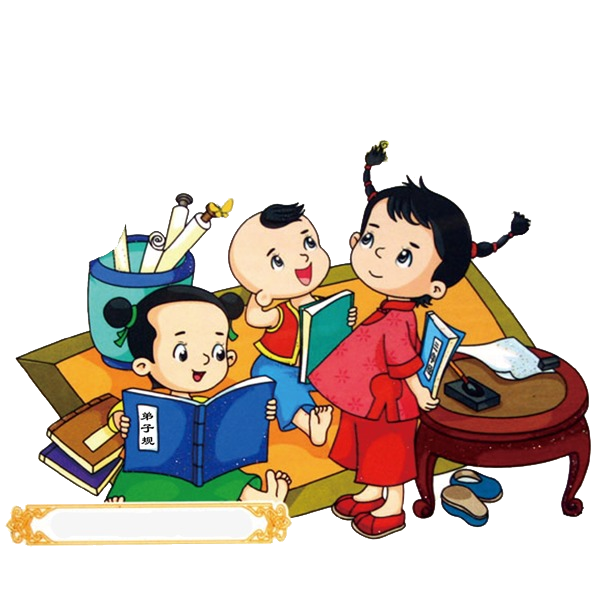 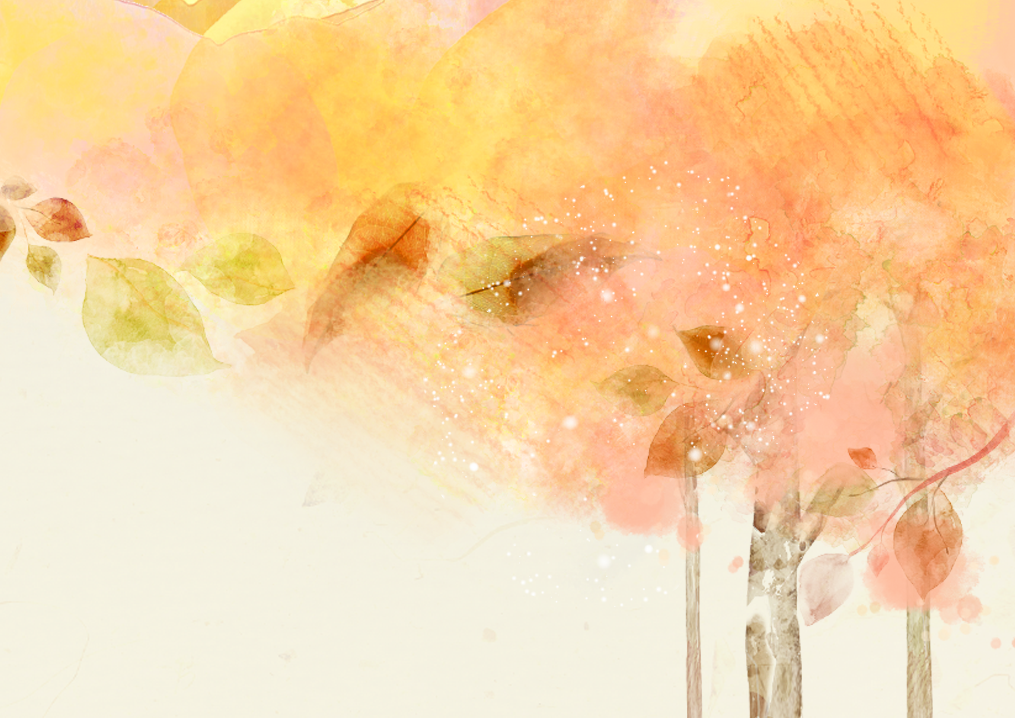 古诗趣事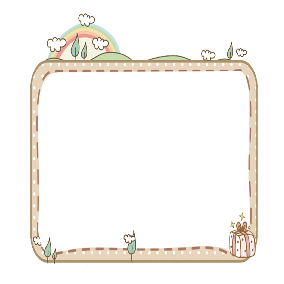 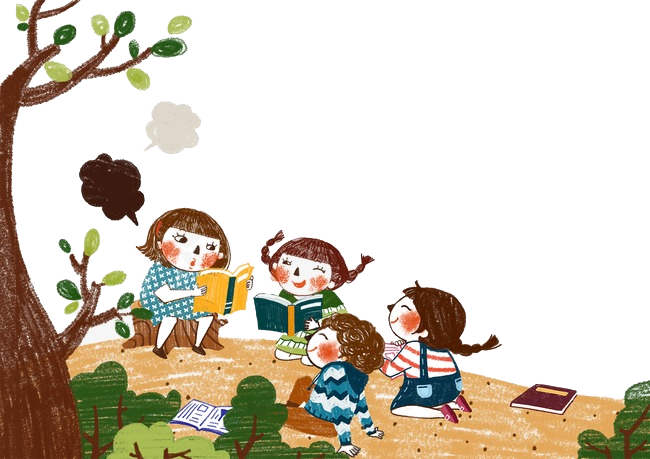 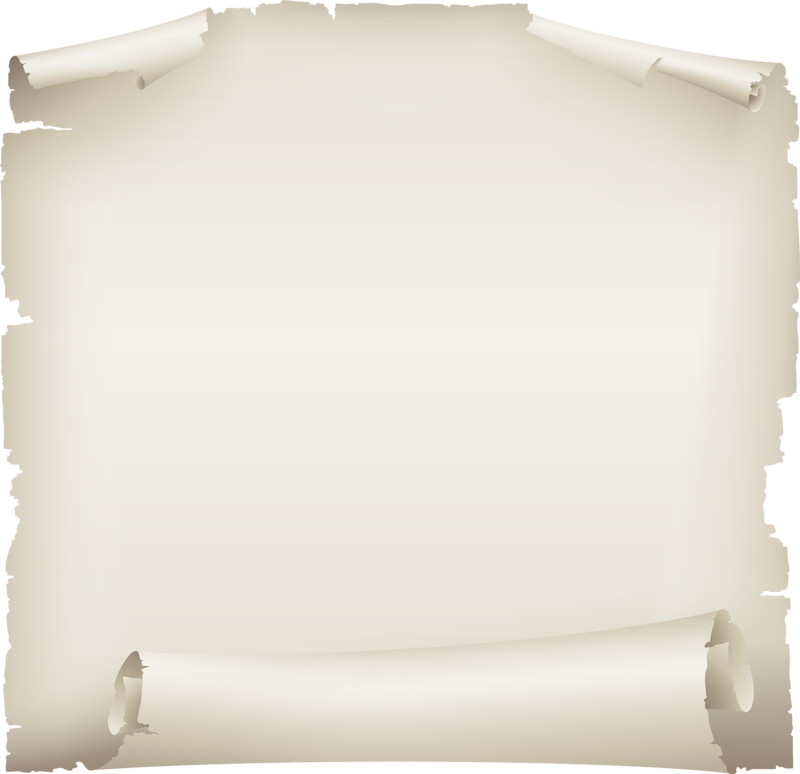 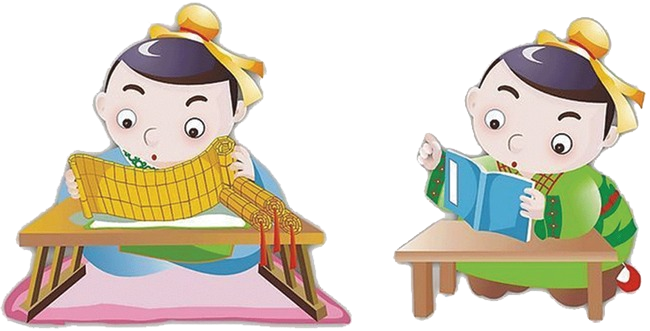 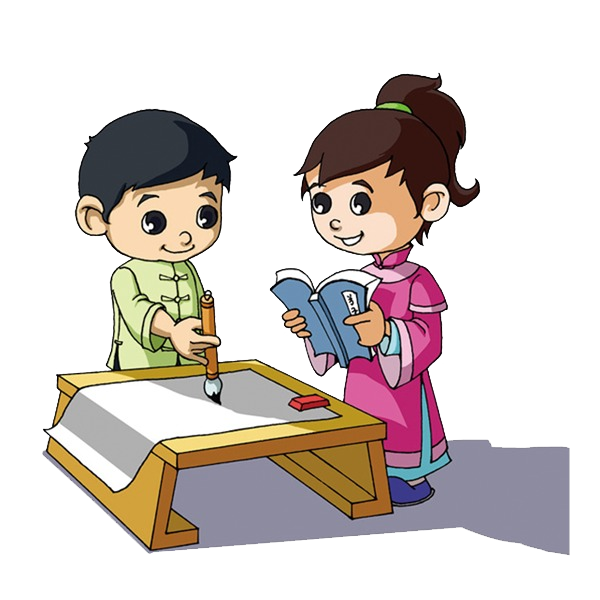 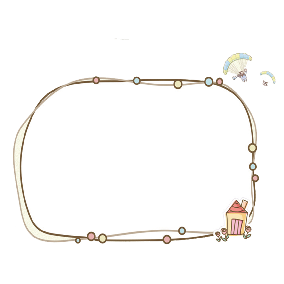 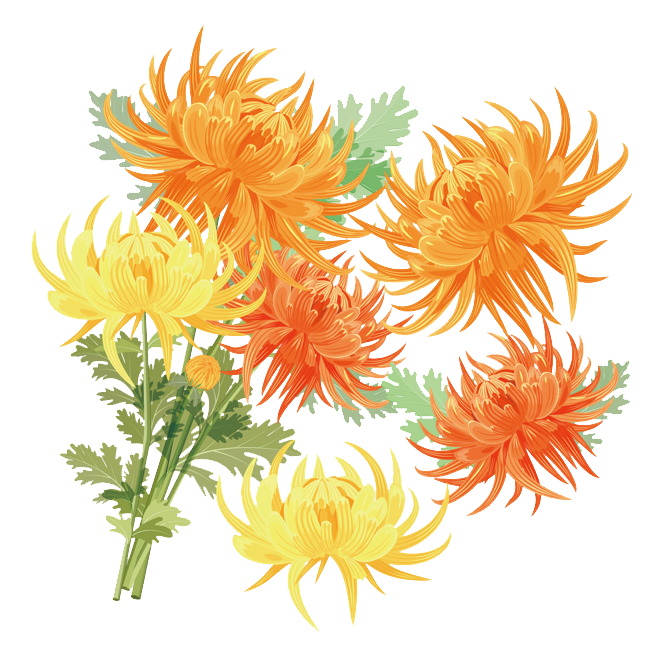 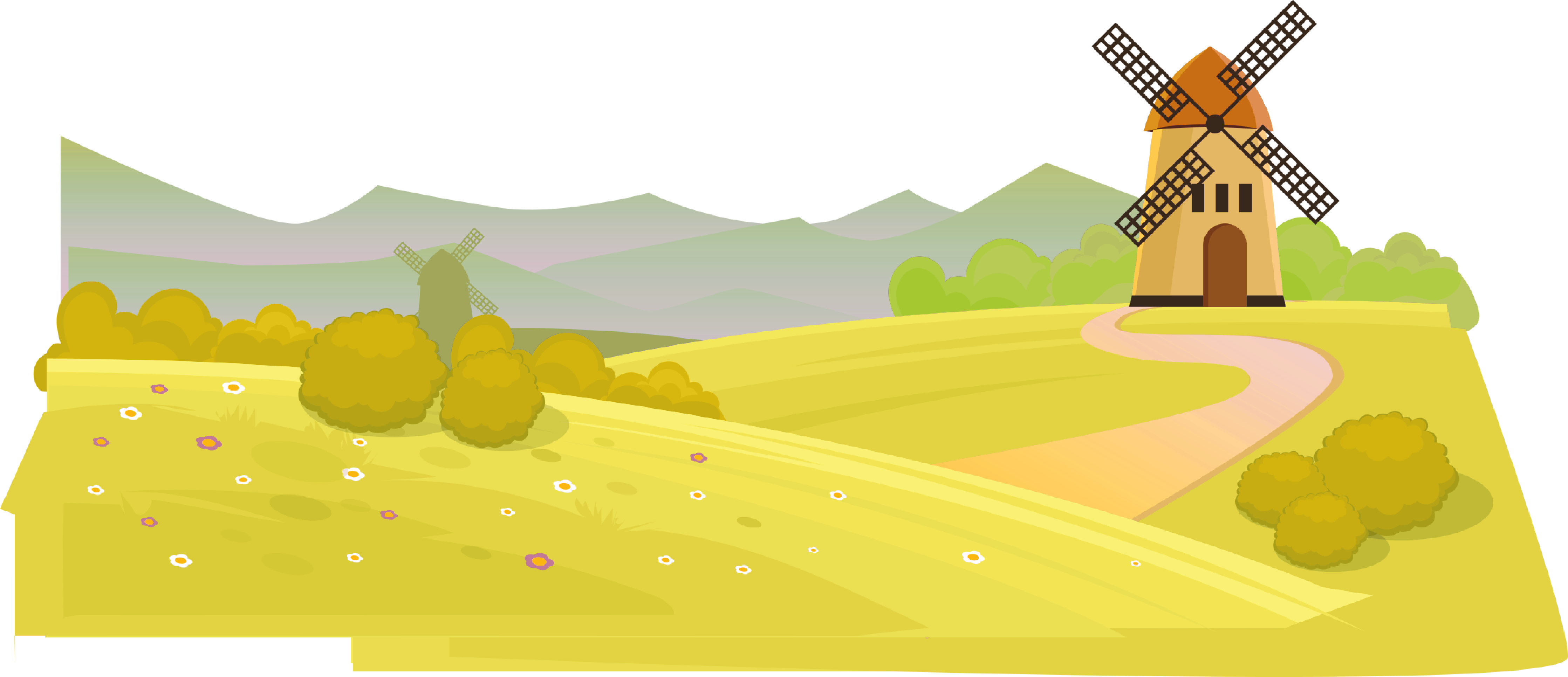 